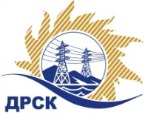 Акционерное Общество«Дальневосточная распределительная сетевая  компания»ПРОТОКОЛ № 150/МТПиР-ВПзаседания Закупочной комиссии по Аукциону в электронной форме, участниками которого могут быть только субъекты малого и среднего предпринимательства на право заключения договора «Выключатели элегазовые», закупка 174.1 раздел 2.2.2  ГКПЗ 2019 г.31807330061 - ЕИСКОЛИЧЕСТВО ПОДАННЫХ ЗАЯВОК НА УЧАСТИЕ В ЗАКУПКЕ: 5 (пять) заявки.КОЛИЧЕСТВО ОТКЛОНЕННЫХ ЗАЯВОК: 3 заявок.ВОПРОСЫ, ВЫНОСИМЫЕ НА РАССМОТРЕНИЕ ЗАКУПОЧНОЙ КОМИССИИ: О ранжировке заявокО выборе победителя закупки.ВОПРОС 1 «О ранжировке заявок»РЕШИЛИ:Утвердить ранжировку заявок:ВОПРОС 2 «О выборе победителя закупки»РЕШИЛИ:1. Признать Победителем закупки Участника, занявшего 1 (первое) место в ранжировке по степени предпочтительности для Заказчика: ООО «Электроаппарат-Маркет», ИНН   7841024517,  199106,г. Санкт-Петербург, 24-я линия В.О., дом 3-7, литер Б, пом.1-Н, офис 302, с ценой заявки  19 565 000,00 руб. без учета НДС. Срок поставки: по Спецификации №1 до 30.06.2019, по Спецификации №2 до 31.07.2019.Условия оплаты: Расчет за поставленный Товар производится Покупателем в течение 30 (тридцати) календарных дней с даты  подписания товарной накладной (ТОРГ-12) или Универсального передаточного документа (УПД) на основании счета, выставленного Поставщиком. Гарантия на поставляемое оборудование: 60 месяцев с момента поставки оборудования на склад Грузополучателя . Время начала исчисления гарантийного срока – с момента ввода оборудования в эксплуатацию.     2. Инициатору договора обеспечить подписание договора с Победителем не ранее чем через 10 (десять) календарных дней и не позднее 20 (двадцати) календарных дней после официального размещения итогового протокола по результатам закупки.3. Победителю закупки в срок не позднее 3 (трех) рабочих дней с даты официального размещения итогового протокола по результатам закупки обеспечить направление по адресу, указанному в Документации о закупке, информацию о цепочке собственников, включая бенефициаров (в том числе конечных), по форме и с приложением подтверждающих документов согласно Документации о закупке.Терёшкина Г.М.Тел. (4162)397260г. Благовещенск« 27 » марта  2019№п/пИдентификационный номер УчастникаДата и время регистрации заявкиЗаявка участника  № 1677721.12.2018 05:28Заявка участника  №2066811.01.2019 07:29Заявка участника  №2066911.01.2019 07:32Заявка  участника  №2389621.01.2019 05:34Заявка  участника  № 3269805.02.2019 14:15Место в итоговой ранжировкеНаименование Участника и/или идентификационный номерДата и время регистрации заявкиИтоговая цена заявки, 
руб. без НДС Возможность применения приоритета в соответствии с 925-ПП1 местоООО «Электроаппарат-Маркет», ИНН   784102451714.03.2019 10:34:4619 565 000,00нет2 местоАО «ДЭТК», ИНН272305168114.03.2019 10:28:2119 670 000,00нетСекретарь Закупочной комиссии  1 уровня АО «ДРСК»____________________М.Г. Елисеева